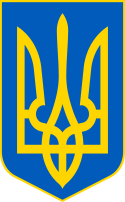 У К Р А Ї Н ААВАНГАРДІВСЬКА СЕЛИЩНА  РАДАОВІДІОПОЛЬСЬКОГО РАЙОНУ ОДЕСЬКОЇ ОБЛАСТІР І Ш Е Н Н Я    Відповідно до Податкового кодексу України, Закону України «Про засади державної регуляторної політики у сфері господарської діяльності», враховуючи рекомендації Постійної комісії з питань бюджету та соціально-економічного розвитку, промисловості, підприємництва та регуляторної політики, торгівлі, громадського харчування та послуг, керуючись статтею 26 Закону України «Про місцеве самоврядування в Україні», Авангардівська селищна рада ВИРІШИЛА:1. Затвердити Положення про збір за місця паркування транспортних засобів на території Авангардівської територіальної громади на 2018 рік (додається).2. Секретарю селищної ради оприлюднити дане рішення на офіційному сайті Авангардівської селищної ради Овідіопольського району http://avangard.odessa.gov.ua.3. Контроль за виконанням рішення покласти на постійну комісію селищної ради з питань бюджету та соціально-економічного розвитку, промисловості, підприємництва та регуляторної політики, торгівлі, громадського харчування та послуг.Селищний голова                                                                          С.Хрустовський№751-VІвід 29.06.2017р.Додаток 1 до рішення	№751-VІ від 29.06.2017ПОЛОЖЕННЯпро збір за місця паркування транспортних засобів на території Авангардівської територіальної громади на 2018 рікІ. Загальні положення1.1. Платниками збору є юридичні особи, їх філії (відділення, представництва), фізичні особи - підприємці, які згідно з рішенням селищної ради організовують та провадять діяльність із забезпечення паркування транспортних засобів на майданчиках для платного паркування та спеціально відведених автостоянках.ІІ. Об'єкт і база оподаткування збором2.1. Об'єктом оподаткування є земельна ділянка, яка згідно з рішенням селищної ради спеціально відведена для забезпечення паркування транспортних засобів на автомобільних дорогах загального користування, тротуарах або інших місцях, а також комунальні гаражі, стоянки, паркінги (будівлі, споруди, їх частини), які побудовані за рахунок коштів місцевого бюджету, за винятком площі земельної ділянки, яка відведена для безоплатного паркування транспортних засобів, передбачених статтею 30 Закону України «Про основи соціальної захищеності інвалідів в Україні» (875-12).2.2. Базою оподаткування є площа земельної ділянки, відведена для паркування, а також площа комунальних гаражів, стоянок, паркінгів (будівель, споруд, їх частин), які побудовані за рахунок коштів місцевого бюджету.ІІІ. Ставки збору3.1. Встановити ставки збору за місця для паркування транспортних засобів у гривнях за кожний день провадження діяльності із забезпечення паркування транспортних засобів за 1 квадратний метр площі земельної ділянки, відведеної для організації та провадження такої діяльності у розмірі 0,02 відсотка мінімальної заробітної плати установленої на 1 січня податкового (звітного) року.ІV. Порядок обчислення та строки сплати збору4.1. Сума збору за місця для паркування транспортних засобів, обчислена відповідно до податкової декларації за звітний (податковий) квартал, сплачується у строки, визначені для квартального звітного (податкового) періоду.4.2. Власником земельної ділянки є селищна рада, платником збору є фізична та/або юридична особа.4.3. Базовий податковий (звітний) період дорівнює календарному кварталу.Секретар ради				В.ЩУРДодаток 2 до рішення          №751-VІ від 29.06.2017Перелік спеціальних земельних ділянок, відведених для організації та провадження діяльності із забезпечення паркування транспортних засобівСекретар ради					В.ЩУРПро затвердження Положення про  збір за місця паркування транспортних засобів на території Авангардівської територіальної громади на 2018 рік№ з/пМісцезнаходження земельної ділянкиПлоща земельної ділянкиКількість місць для паркуванняЗ них місця для інвалідів відповідно до ЗУ «Про основи соціальної захищеності інвалідів в Україні»Технічне облаштуванняПлоща земельної ділянки за яку сплачується збір за паркування (за вирахуванням місць для інвалідів)1Одеська область, Овідіопольський район, смт Авангард, в межах вулиці Базової6939,50м2446 місць46 місць(505,0м2)Відсутнє6434,5м2